https://liliaufildespages.home.blog/14 FÉVRIER 2020Un coin de parapluie, par Sylvie Baron, éditions Calmann-Lévy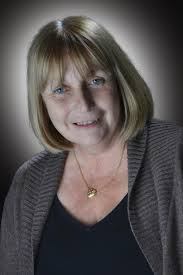 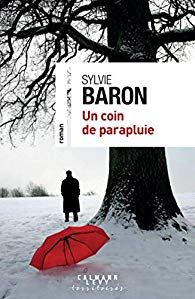 Sylvie Baron est amoureuse de la Haute-Auvergne où elle s’est implantée.Elle a le don d’observer les êtres installés dans une belle nature et de rendre compte de leurs agissements.Ce coin de parapluie aurait pu être pour ses héros un coin de paradis, comme l’a chanté Brassens… Elle nous conte l’histoire d’une fabrique de parapluies à Aurillac (capitale des ombrelles et parapluies) tenue par une famille depuis plusieurs générations. Un drame s’est produit, Hélène, la patronne surnommée la Bramade tant elle peut crier, règne avec force voire férocité sur l’entreprise, a été assassinée… Très vite, on dira qu’il s’agit d’un accident… Bonne réputation oblige !Dans cette famille, plusieurs enfants, étouffés par cette Bramade, à qui il ne faisait pas bon s’opposer. Tous vivent à la Villa Médard, dont Jacques, le gendre plus occupé à faire le joli cœur qu’à travailler. Il aurait séduit la patronne et surtout Nina, à qui il a fait deux enfants… Il est le coupable idéal.Nina ne s’y fait pas, d’autant plus qu’il a signé « ses aveux » en mettant fin à ses jours en prison.Que reste-t-il à Nina qui a besoin de vérité ?Il lui reste Joséfa, sa tante (personnage d’autres romans de Sylvie Baron) qui va accepter de se faire embaucher à la villa Médard comme femme de service pour avoir le loisir de fouiner et d’extraire, si c’est possible, un brin de vérité.L’intrigue est bien menée. Un bon rythme, on tremble et on sourit, l’humour n’est pas absent dans cette enquête aux rebondissements multiples.Qui a manipulé qui et pourquoi et comment ?  Ils voulaient tous leur liberté, et ils en crevaient. La Bramade les avait manipulés jusqu’à l’os. L’un d’eux s’était vengé.La vérité éclatera, mais pas comme on l’imagine.On aime Joséfa sur son antique mobylette, on aime Nina et ses audaces avec son anorak sans âge, on aime ses jumeaux qui n’ont pas leur langue dans leur poche, on aime le vieux jardinier Anselme, vieux garçon surveillé par sa sœur qui lui interdit de fumer…On aime découvrir le métier des fabricants de parapluie qui doivent se battre pour ne pas se laisser manger par la Chine. Les parapluies français sont faits pour durer.On aime surtout lire Sylvie Baron. Elle ne manque pas de talent.